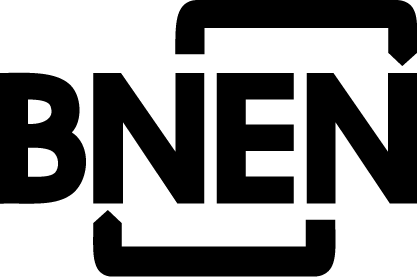 Belgian Nuclear higher Education Network Academic Year 2023-2024  Unique year   Unique year bis     Part I    Part I bis	  Part II   Part II bisRegistration formTO SEND BACK NOT LATER THAN 
MARCH 31, 2023 (International students) / June 15, 2023 (Belgian students)Please complete this form and send it toKris Pennemans:SCK CEN, Boeretang 200, B-2400 Mol, E-mail:  bnen@sckcen.beAPPLICANTS DATAPrivate data Last Name:       	First Name:      	 Prof.  Dr.  Mr.  Ms.Private address:      	Zip:      	Town:       	Country:      Place of birth:      	Date of birth:      	Nationality:	Passportnumber:      	Date of Issue:      	Valid till:      National register no.:	Professional dataCompany:       	Address: 	Position at company:	Zip:      	Town:       	Country:      Phone: 	      	Fax:      	E-mail:      University in which you intend to enroll○ KULeuven  ○ UGent   ○ VUB   ○ ULB  (= referent university French speaking universities ULB/ULg/UCL)    Please use capitals.Hereby I apply for registration in the BNEN “Belgian Nuclear higher Education Network”. I accept that my application is subject of a selection procedure, and may be refused, if the steering committee decides so, due to any reason. I understand that my travels to Mol (Belgium) and back, my accommodation, my insurances, and the acquisition of the necessary visa have to be arranged and paid individually if I will be selected for participation. The following documents are attached to my application: 1) A Curriculum Vitae (English knowledge must be stated). 2) A list of courses followed during the university studies. A short description of the content of the following courses: mathematics and physics. 3) A statement about the way of the coverage of the costs of my participation (own sources, home university, grant, fellowship, etc.). 4) A copy of your degree(s).5) We advise students to provide us a GRE (Graduate Record Evaluation) score. It will help us to make a decision about your application. 6) Proof of registration at the universityDate:							Signature: N/A (electronic)